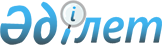 О бюджетах сельских округов и сел Егиндыкольского района на 2021-2023 годыРешение Егиндыкольского районного маслихата Акмолинской области от 25 декабря 2020 года № 6С55-2. Зарегистрировано Департаментом юстиции Акмолинской области 15 января 2021 года № 8310.
      В соответствии с пунктом 2 статьи 9-1 Бюджетного кодекса Республики Казахстан от 4 декабря 2008 года, подпунктом 1) пункта 1 статьи 6 Закона Республики Казахстан от 23 января 2001 года "О местном государственном управлении и самоуправлении в Республике Казахстан" Егиндыкольский районный маслихат РЕШИЛ:
      1. Утвердить бюджет села Абай на 2021-2023 годы согласно приложениям 1, 2, 3 соответственно, в том числе на 2021 год в следующих объемах:
      1) доходы – 11 243,0 тысяч тенге, в том числе:
      налоговые поступления – 153,0 тысяч тенге;
      неналоговые поступления – 0 тысяч тенге;
      поступления от продажи основного капитала – 0 тысяч тенге;
      поступления трансфертов – 11 090,0 тысяч тенге;
      2) затраты – 11 259,8 тысяч тенге;
      3) чистое бюджетное кредитование – 0 тысяч тенге, в том числе:
      бюджетные кредиты – 0 тысяч тенге;
      погашение бюджетных кредитов – 0 тысяч тенге;
      4) сальдо по операциям с финансовыми активами – 0 тысяч тенге, в том числе:
      приобретение финансовых активов – 0 тысяч тенге;
      поступления от продажи финансовых активов государства – 0 тысяч тенге;
      5) дефицит (профицит) бюджета – -16,8 тысяч тенге;
      6) финансирование дефицита (использование профицита) бюджета – 16,8 тысяч тенге:
      поступление займов – 0 тысяч тенге;
      погашение займов – 0 тысяч тенге;
      используемые остатки бюджетных средств – 16,8 тысяч тенге.
      Сноска. Пункт 1 - в редакции решения Егиндыкольского районного маслихата Акмолинской области от 29.11.2021 № 7С11-2 (вводится в действие с 01.01.2021).


      2. Утвердить бюджет села Спиридоновка на 2021-2023 годы согласно приложениям 4, 5, 6 соответственно, в том числе на 2021 год в следующих объемах:
      1) доходы – 37 647,6 тысяч тенге, в том числе:
      налоговые поступления – 1 428,0 тысяч тенге;
      неналоговые поступления – 0 тысяч тенге;
      поступления от продажи основного капитала – 0 тысяч тенге;
      поступления трансфертов – 36 219,6 тысяч тенге;
      2) затраты – 37 944,4 тысяч тенге;
      3) чистое бюджетное кредитование – 0 тысяч тенге, в том числе:
      бюджетные кредиты – 0 тысяч тенге;
      погашение бюджетных кредитов – 0 тысяч тенге;
      4) сальдо по операциям с финансовыми активами – 0 тысяч тенге, в том числе:
      приобретение финансовых активов – 0 тысяч тенге;
      поступления от продажи финансовых активов государства – 0 тысяч тенге;
      5) дефицит (профицит) бюджета – -296,8 тысяч тенге;
      6) финансирование дефицита (использование профицита) бюджета – 296,8 тысяч тенге:
      поступление займов – 0 тысяч тенге;
      погашение займов – 0 тысяч тенге;
      используемые остатки бюджетных средств – 296,8 тысяч тенге.
      Сноска. Пункт 2 - в редакции решения Егиндыкольского районного маслихата Акмолинской области от 29.11.2021 № 7С11-2 (вводится в действие с 01.01.2021).


      3. Утвердить бюджет села Коржинколь на 2021-2023 годы согласно приложениям 7, 8, 9 соответственно, в том числе на 2021 год в следующих объемах:
      1) доходы – 17176,3 тысяч тенге, в том числе:
      налоговые поступления – 1 443,0 тысяч тенге;
      неналоговые поступления – 0 тысяч тенге;
      поступления от продажи основного капитала – 0 тысяч тенге;
      поступления трансфертов – 15 733,3 тысяч тенге;
      2) затраты – 17 436,3 тысяч тенге;
      3) чистое бюджетное кредитование – 0 тысяч тенге, в том числе:
      бюджетные кредиты – 0 тысяч тенге;
      погашение бюджетных кредитов – 0 тысяч тенге;
      4) сальдо по операциям с финансовыми активами – 0 тысяч тенге, в том числе:
      приобретение финансовых активов – 0 тысяч тенге;
      поступления от продажи финансовых активов государства – 0 тысяч тенге;
      5) дефицит (профицит) бюджета – -260,0 тысяч тенге;
      6) финансирование дефицита (использование профицита) бюджета – 260,0 тысяч тенге:
      поступление займов – 0 тысяч тенге;
      погашение займов – 0 тысяч тенге;
      используемые остатки бюджетных средств – 260,0 тысяч тенге.
      Сноска. Пункт 3 - в редакции решения Егиндыкольского районного маслихата Акмолинской области от 29.11.2021 № 7С11-2 (вводится в действие с 01.01.2021).


      4. Утвердить бюджет села Бауманское на 2021-2023 годы согласно приложениям 10, 11, 12 соответственно, в том числе на 2021 год в следующих объемах:
      1) доходы – 23 972,6 тысяч тенге, в том числе:
      налоговые поступления – 1 946,0 тысяч тенге;
      неналоговые поступления – 0 тысяч тенге;
      поступления от продажи основного капитала – 0 тысяч тенге;
      поступления трансфертов – 22 026,6 тысяч тенге;
      2) затраты – 24 506,1 тысяч тенге;
      3) чистое бюджетное кредитование – 0 тысяч тенге, в том числе:
      бюджетные кредиты – 0 тысяч тенге;
      погашение бюджетных кредитов – 0 тысяч тенге;
      4) сальдо по операциям с финансовыми активами – 0 тысяч тенге, в том числе:
      приобретение финансовых активов – 0 тысяч тенге;
      поступления от продажи финансовых активов государства – 0 тысяч тенге;
      5) дефицит (профицит) бюджета – -533,5 тысяч тенге;
      6) финансирование дефицита (использование профицита) бюджета – 533,5 тысяч тенге:
      поступление займов – 0 тысяч тенге;
      погашение займов – 0 тысяч тенге;
      используемые остатки бюджетных средств – 533,5 тысяч тенге.
      Сноска. Пункт 4 - в редакции решения Егиндыкольского районного маслихата Акмолинской области от 29.11.2021 № 7С11-2 (вводится в действие с 01.01.2021).


      5. Утвердить бюджет села Егиндыколь на 2021-2023 годы согласно приложениям 13, 14, 15 соответственно, в том числе на 2021 год в следующих объемах:
      1) доходы – 384 250,7 тысяч тенге, в том числе:
      налоговые поступления – 15 609,0 тысяч тенге;
      неналоговые поступления – 8,0 тысяч тенге;
      поступления от продажи основного капитала – 0 тысяч тенге;
      поступления трансфертов – 368 633,7 тысяч тенге;
      2) затраты – 386 744,2 тысяч тенге;
      3) чистое бюджетное кредитование – 0 тысяч тенге, в том числе:
      бюджетные кредиты – 0 тысяч тенге;
      погашение бюджетных кредитов – 0 тысяч тенге;
      4) сальдо по операциям с финансовыми активами – 0 тысяч тенге, в том числе:
      приобретение финансовых активов – 0 тысяч тенге;
      поступления от продажи финансовых активов государства – 0 тысяч тенге;
      5) дефицит (профицит) бюджета – -2 493,5 тысяч тенге;
      6) финансирование дефицита (использование профицита) бюджета – 2 493,5 тысяч тенге:
      поступление займов – 0 тысяч тенге;
      погашение займов – 0 тысяч тенге;
      используемые остатки бюджетных средств – 2 493,5 тысяч тенге.
      Сноска. Пункт 5 - в редакции решения Егиндыкольского районного маслихата Акмолинской области от 29.11.2021 № 7С11-2 (вводится в действие с 01.01.2021).


      6. Утвердить бюджет села Буревестник на 2021-2023 годы согласно приложениям 16, 17, 18 соответственно, в том числе на 2021 год в следующих объемах:
      1) доходы – 11 351,0 тысяч тенге, в том числе:
      налоговые поступления – 615,0 тысяч тенге;
      неналоговые поступления – 0 тысяч тенге;
      поступления от продажи основного капитала – 0 тысяч тенге;
      поступления трансфертов – 10 736,0 тысяч тенге;
      2) затраты – 11 378,0 тысяч тенге;
      3) чистое бюджетное кредитование – 0 тысяч тенге, в том числе:
      бюджетные кредиты – 0 тысяч тенге;
      погашение бюджетных кредитов – 0 тысяч тенге;
      4) сальдо по операциям с финансовыми активами – 0 тысяч тенге, в том числе:
      приобретение финансовых активов – 0 тысяч тенге;
      поступления от продажи финансовых активов государства – 0 тысяч тенге;
      5) дефицит (профицит) бюджета – -27,0 тысяч тенге;
      6) финансирование дефицита (использование профицита) бюджета – 27,0 тысяч тенге:
      поступление займов – 0 тысяч тенге;
      погашение займов – 0 тысяч тенге;
      используемые остатки бюджетных средств – 27,0 тысяч тенге.
      Сноска. Пункт 6 - в редакции решения Егиндыкольского районного маслихата Акмолинской области от 29.11.2021 № 7С11-2 (вводится в действие с 01.01.2021).


      7. Утвердить бюджет Алакольского сельского округа на 2021-2023 годы согласно приложениям 19, 20, 21 соответственно, в том числе на 2021 год в следующих объемах:
      1) доходы – 36 697,9 тысяч тенге, в том числе:
      налоговые поступления – 1 830,0 тысяч тенге;
      неналоговые поступления – 0 тысяч тенге;
      поступления от продажи основного капитала – 0 тысяч тенге;
      поступления трансфертов – 34 867,9 тысяч тенге;
      2) затраты – 37 046,7 тысяч тенге;
      3) чистое бюджетное кредитование – 0 тысяч тенге, в том числе:
      бюджетные кредиты – 0 тысяч тенге;
      погашение бюджетных кредитов – 0 тысяч тенге;
      4) сальдо по операциям с финансовыми активами – 0 тысяч тенге, в том числе:
      приобретение финансовых активов – 0 тысяч тенге;
      поступления от продажи финансовых активов государства – 0 тысяч тенге;
      5) дефицит (профицит) бюджета – -348,8 тысяч тенге;
      6) финансирование дефицита (использование профицита) бюджета – 348,8 тысяч тенге:
      поступление займов – 0 тысяч тенге;
      погашение займов – 0 тысяч тенге;
      используемые остатки бюджетных средств – 348,8 тысяч тенге.
      Сноска. Пункт 7 - в редакции решения Егиндыкольского районного маслихата Акмолинской области от 29.11.2021 № 7С11-2 (вводится в действие с 01.01.2021).


      8. Утвердить бюджет Узынкольского сельского округа на 2021-2023 годы согласно приложениям 22, 23, 24 соответственно, в том числе на 2021 год в следующих объемах:
      1) доходы – 45 414,2 тысяч тенге, в том числе:
      налоговые поступления – 2 184,0 тысяч тенге;
      неналоговые поступления – 200,0 тысяч тенге;
      поступления от продажи основного капитала – 0 тысяч тенге;
      поступления трансфертов – 43 030,2 тысяч тенге;
      2) затраты – 45 491,7 тысяч тенге;
      3) чистое бюджетное кредитование – 0 тысяч тенге, в том числе:
      бюджетные кредиты – 0 тысяч тенге;
      погашение бюджетных кредитов – 0 тысяч тенге;
      4) сальдо по операциям с финансовыми активами – 0 тысяч тенге, в том числе:
      приобретение финансовых активов – 0 тысяч тенге;
      поступления от продажи финансовых активов государства – 0 тысяч тенге;
      5) дефицит (профицит) бюджета – -77,5 тысяч тенге;
      6) финансирование дефицита (использование профицита) бюджета – 77,5 тысяч тенге:
      поступление займов – 0 тысяч тенге;
      погашение займов – 0 тысяч тенге;
      используемые остатки бюджетных средств – 77,5 тысяч тенге.
      Сноска. Пункт 8 - в редакции решения Егиндыкольского районного маслихата Акмолинской области 29.11.2021 № 7С11-2 (вводится в действие с 01.01.2021).


      9. Утвердить бюджет Жалманкулакского сельского округа на 2021-2023 годы согласно приложениям 25, 26, 27 соответственно, в том числе на 2021 год в следующих объемах:
      1) доходы – 12 722,0 тысяч тенге, в том числе:
      налоговые поступления – 633,0 тысяч тенге;
      неналоговые поступления – 0 тысяч тенге;
      поступления от продажи основного капитала – 0 тысяч тенге;
      поступления трансфертов – 12 089,0 тысяч тенге;
      2) затраты – 12 762,1 тысяч тенге;
      3) чистое бюджетное кредитование – 0 тысяч тенге, в том числе:
      бюджетные кредиты – 0 тысяч тенге;
      погашение бюджетных кредитов – 0 тысяч тенге;
      4) сальдо по операциям с финансовыми активами – 0 тысяч тенге, в том числе:
      приобретение финансовых активов – 0 тысяч тенге;
      поступления от продажи финансовых активов государства – 0 тысяч тенге;
      5) дефицит (профицит) бюджета – -40,1 тысяч тенге;
      6) финансирование дефицита (использование профицита) бюджета – 40,1 тысяч тенге:
      поступление займов – 0 тысяч тенге;
      погашение займов – 0 тысяч тенге;
      используемые остатки бюджетных средств – 40,1 тысяч тенге.
      Сноска. Пункт 9 - в редакции решения Егиндыкольского районного маслихата Акмолинской области от 29.11.2021 № 7С11-2 (вводится в действие с 01.01.2021).


      10. Учесть объемы бюджетных субвенций на 2021 год, передаваемых из районного бюджета бюджетам сел и сельских округов в сумме 105 403,0 тысяч тенге, в том числе:
      11. Учесть, что в бюджетах сельских округов и сел на 2021 год предусмотрены целевые трансферты из вышестоящих бюджетов, согласно приложению 28.
      Сноска. Пункт 11 - в редакции решения Егиндыкольского районного маслихата Акмолинской области от 15.03.2021 № 7С2-4 (вводится в действие с 01.01.2021).

      12. Исключен решением Егиндыкольского районного маслихата Акмолинской области от 15.03.2021 № 7С2-4 (вводится в действие с 01.01.2021). 

      13. Исключен решением Егиндыкольского районного маслихата Акмолинской области от 15.03.2021 № 7С2-4 (вводится в действие с 01.01.2021).

      14. Исключен решением Егиндыкольского районного маслихата Акмолинской области от 15.03.2021 № 7С2-4 (вводится в действие с 01.01.2021).

      15. Исключен решением Егиндыкольского районного маслихата Акмолинской области от 15.03.2021 № 7С2-4 (вводится в действие с 01.01.2021).

      16. Исключен решением Егиндыкольского районного маслихата Акмолинской области от 15.03.2021 № 7С2-4 (вводится в действие с 01.01.2021).

      17. Исключен решением Егиндыкольского районного маслихата Акмолинской области от 15.03.2021 № 7С2-4 (вводится в действие с 01.01.2021).

      18. Исключен решением Егиндыкольского районного маслихата Акмолинской области от 15.03.2021 № 7С2-4 (вводится в действие с 01.01.2021).

      19. Исключен решением Егиндыкольского районного маслихата Акмолинской области от 15.03.2021 № 7С2-4 (вводится в действие с 01.01.2021).


      20. Настоящее решение вступает в силу со дня государственной регистрации в Департаменте юстиции Акмолинской области и вводится в действие с 1 января 2021 года.
      "СОГЛАСОВАНО" Бюджет села Абай на 2021 год
      Сноска. Приложение 1 - в редакции решения Егиндыкольского районного маслихата Акмолинской области от 29.11.2021 № 7С11-2 (вводится в действие с 01.01.2021). Бюджет села Абай на 2022 год Бюджет села Абай на 2023 год Бюджет села Спиридоновка на 2021 год
      Сноска. Приложение 4 - в редакции решения Егиндыкольского районного маслихата Акмолинской области от 29.11.2021 № 7С11-2 (вводится в действие с 01.01.2021). Бюджет села Спиридоновка на 2022 год Бюджет села Спиридоновка на 2023 год Бюджет села Коржинколь на 2021 год
      Сноска. Приложение 7 - в редакции решения Егиндыкольского районного маслихата Акмолинской области от 29.11.2021 № 7С11-2 (вводится в действие с 01.01.2021). Бюджет села Коржинколь на 2022 год Бюджет села Коржинколь на 2023 год Бюджет села Бауманское на 2021 год
      Сноска. Приложение 10 - в редакции решения Егиндыкольского районного маслихата Акмолинской области от 29.11.2021 № 7С11-2 (вводится в действие с 01.01.2021). Бюджет села Бауманское на 2022 год Бюджет села Бауманское на 2023 год Бюджет села Егиндыколь на 2021 год
      Сноска. Приложение 13 - в редакции решения Егиндыкольского районного маслихата Акмолинской области от 29.11.2021 № 7С11-2 (вводится в действие с 01.01.2021). Бюджет села Егиндыколь на 2022 год Бюджет села Егиндыколь на 2023 год Бюджет села Буревестник на 2021 год
      Сноска. Приложение 16 - в редакции решения Егиндыкольского районного маслихата Акмолинской области от 29.11.2021 № 7С11-2 (вводится в действие с 01.01.2021). Бюджет села Буревестник на 2022 год Бюджет села Буревестник на 2023 год Бюджет Алакольского сельского округа на 2021 год
      Сноска. Приложение 19 - в редакции решения Егиндыкольского районного маслихата Акмолинской области от 29.11.2021 № 7С11-2 (вводится в действие с 01.01.2021). Бюджет Алакольского сельского округа на 2022 год Бюджет Алакольского сельского округа на 2023 год Бюджет Узынкольского сельского округа на 2021 год
      Сноска. Приложение 22 - в редакции решения Егиндыкольского районного маслихата Акмолинской области от 29.11.2021 № 7С11-2 (вводится в действие с 01.01.2021). Бюджет Узынкольского сельского округа на 2022 год Бюджет Узынкольского сельского округа на 2023 год Бюджет Жалманкулакского сельского округа на 2021 год
      Сноска. Приложение 25 - в редакции решения Егиндыкольского районного маслихата Акмолинской области от 29.11.2021 № 7С11-2 (вводится в действие с 01.01.2021). Бюджет Жалманкулакского сельского округа на 2022 год Бюджет Жалманкулакского сельского округа на 2023 год Целевые трансферты из вышестоящих бюджетов на 2021 год
      Сноска. Решение дополнено приложением 28 в соответствии с решением Егиндыкольского районного маслихата Акмолинской области от 15.03.2021 № 7С2-4 (вводится в действие с 01.01.2021); в редакции решения Егиндыкольского районного маслихата Акмолинской области от 29.11.2021 № 7С11-2 (вводится в действие с 01.01.2021).
					© 2012. РГП на ПХВ «Институт законодательства и правовой информации Республики Казахстан» Министерства юстиции Республики Казахстан
				
село Абай
9 981,0
тысяч тенге;
село Спиридоновка
14 860,0
тысяч тенге;
село Коржинколь
9 834,0
тысячи тенге;
село Бауманское
14 522,0
тысяч тенге;
село Егиндыколь
15 591,0
тысяч тенге;
село Буревестник
8 655,0
тысяч тенге;
Алакольский сельский округ
11 237,0
тысячи тенге;
Узынкольский сельский округ
10 634,0
тысячи тенге;
Жалманкулакский сельский округ
10 089,0
тысяч тенге.
      Председатель сессииЕгиндыкольского районногомаслихата, исполняющийобязанности секретаряЕгиндыкольского районногомаслихата

М.Бектуров

      Акимат Егиндыкольского района
Приложение 1 к решению
Егиндыкольского районного
маслихата от 25 декабря
2020 года № 6С55-2
Категория
Категория
Категория
Категория
Сумма
тысяч тенге
Класс
Класс
Класс
Сумма
тысяч тенге
Подкласс
Подкласс
Сумма
тысяч тенге
Наименование
Сумма
тысяч тенге
I. Доходы
11 243,0
1
Налоговые поступления
153,0
04
Hалоги на собственность
153,0
1
Hалоги на имущество
2,0
3
Земельный налог
5,0
4
Hалог на транспортные средства
146,0
4
Поступления трансфертов
11 090,0
02
Трансферты из вышестоящих органов государственного управления
11 090,0
3
Трансферты из районного (города областного значения) бюджета
11 090,0
Функциональная группа
Функциональная группа
Функциональная группа
Функциональная группа
Сумма
тысяч тенге
Администратор бюджетных программ
Администратор бюджетных программ
Администратор бюджетных программ
Сумма
тысяч тенге
Бюджетная программа
Бюджетная программа
Сумма
тысяч тенге
Наименование
Сумма
тысяч тенге
II. Затраты
11 259,8
01
Государственные услуги общего характера
10 979,8
124
Аппарат акима города районного значения, села, поселка, сельского округа
10 979,8
001
Услуги по обеспечению деятельности акима города районного значения, села, поселка, сельского округа
10 979,8
07
Жилищно-коммунальное хозяйство
280,0
124
Аппарат акима города районного значения, села, поселка, сельского округа
280,0
008
Освещение улиц населенных пунктов
280,0
III. Чистое бюджетное кредитование
0,0
Бюджетные кредиты
0,0
Погашение бюджетных кредитов
0,0
IV. Сальдо по операциям с финансовыми активами
0,0
Приобретение финансовых активов
0,0
Поступления от продажи финансовых активов государства
0,0
V. Дефицит (профицит) бюджета 
-16,8
VI. Финансирование дефицита (использование профицита) бюджета 
16,8
Поступления займов
0,0
Погашение займов
0,0
8
Используемые остатки бюджетных средств
16,8
01
Остатки бюджетных средств
16,8
1
Свободные остатки бюджетных средств
16,8Приложение 2 к решению
Егиндыкольского районного
маслихата от 25 декабря
2020 года № 6С55-2
Категория
Категория
Категория
Категория
тысяч тенге сумма
Класс
Класс
Класс
тысяч тенге сумма
Подкласс
Подкласс
тысяч тенге сумма
Наименование
тысяч тенге сумма
I. Доходы
9 601,0
1
Налоговые поступления
224,0
04
Hалоги на собственность
224,0
1
Hалоги на имущество
2,0
3
Земельный налог
8,0
4
Hалог на транспортные средства
214,0
4
Поступления трансфертов
9 377,0
02
Трансферты из вышестоящих органов государственного управления
9 377,0
3
Трансферты из районного (города областного значения) бюджета
9 377,0
Функциональная группа
Функциональная группа
Функциональная группа
Функциональная группа
тысяч тенге сумма
Администратор бюджетных программ
Администратор бюджетных программ
Администратор бюджетных программ
тысяч тенге сумма
Бюджетная программа
Бюджетная программа
тысяч тенге сумма
Наименование
тысяч тенге сумма
II. Затраты
9 601,0
01
Государственные услуги общего характера
9 310,0
124
Аппарат акима города районного значения, села, поселка, сельского округа
9 310,0
001
Услуги по обеспечению деятельности акима города районного значения, села, поселка, сельского округа
9 310,0
07
Жилищно-коммунальное хозяйство
291,0
124
Аппарат акима города районного значения, села, поселка, сельского округа
291,0
008
Освещение улиц населенных пунктов
291,0
III. Сальдо по операциям с финансовыми активами
0,0
Приобретение финансовых активов
0,0
Поступления от продажи финансовых активов государства
0,0
IV. Дефицит (профицит) бюджета 
0,0
V. Финансирование дефицита (использование профицита) бюджета 
0,0
Поступления займов
0,0
Погашение займов
0,0
8
Используемые остатки бюджетных средств
0,0
01
Остатки бюджетных средств
0,0
1
Свободные остатки бюджетных средств
0,0Приложение 3 к решению
Егиндыкольского районного
маслихата от 25 декабря
2020 года № 6С55-2
Категория
Категория
Категория
Категория
тысяч тенге сумма
Класс
Класс
Класс
тысяч тенге сумма
Подкласс
Подкласс
тысяч тенге сумма
Наименование
тысяч тенге сумма
I. Доходы
9 646,0
1
Налоговые поступления
237,0
04
Hалоги на собственность
237,0
1
Hалоги на имущество
2,0
3
Земельный налог
8,0
4
Hалог на транспортные средства
227,0
4
Поступления трансфертов
9 409,0
02
Трансферты из вышестоящих органов государственного управления
9 409,0
3
Трансферты из районного (города областного значения) бюджета
9 409,0
Функциональная группа
Функциональная группа
Функциональная группа
Функциональная группа
тысяч тенге сумма
Администратор бюджетных программ
Администратор бюджетных программ
Администратор бюджетных программ
тысяч тенге сумма
Бюджетная программа
Бюджетная программа
тысяч тенге сумма
Наименование
тысяч тенге сумма
II. Затраты
9 646,0
01
Государственные услуги общего характера
9 344,0
124
Аппарат акима города районного значения, села, поселка, сельского округа
9 344,0
001
Услуги по обеспечению деятельности акима города районного значения, села, поселка, сельского округа
9 344,0
07
Жилищно-коммунальное хозяйство
302,0
124
Аппарат акима города районного значения, села, поселка, сельского округа
302,0
008
Освещение улиц населенных пунктов
302,0
III. Сальдо по операциям с финансовыми активами
0,0
Приобретение финансовых активов
0,0
Поступления от продажи финансовых активов государства
0,0
IV. Дефицит (профицит) бюджета 
0,0
V. Финансирование дефицита (использование профицита) бюджета 
0,0
Поступления займов
0,0
Погашение займов
0,0
8
Используемые остатки бюджетных средств
0,0
01
Остатки бюджетных средств
0,0
1
Свободные остатки бюджетных средств
0,0Приложение 4 к решению
Егиндыкольского районного
маслихата от 25 декабря
2020 года № 6С55-2
Категория
Категория
Категория
Категория
Сумма
тысяч тенге
Класс
Класс
Класс
Сумма
тысяч тенге
Подкласс
Подкласс
Сумма
тысяч тенге
Наименование
Сумма
тысяч тенге
I. Доходы
37 737,6
1
Налоговые поступления
1 428,0
01
Подоходный налог
3,0
2
Индивидуальный подоходный налог
3,0
04
Hалоги на собственность
1 428,0
1
Hалоги на имущество
11,0
3
Земельный налог
81,0
4
Hалог на транспортные средства
1 333,0
4
Поступления трансфертов
36 309,6
02
Трансферты из вышестоящих органов государственного управления
36 309,6
3
Трансферты из районного (города областного значения) бюджета
36 309,6
Функциональная группа
Функциональная группа
Функциональная группа
Функциональная группа
Сумма
тысяч тенге
Администратор бюджетных программ
Администратор бюджетных программ
Администратор бюджетных программ
Сумма
тысяч тенге
Бюджетная программа
Бюджетная программа
Сумма
тысяч тенге
Наименование
Сумма
тысяч тенге
II. Затраты
37 944,4
01
Государственные услуги общего характера
20 117,7
124
Аппарат акима города районного значения, села, поселка, сельского округа
20 117,7
001
Услуги по обеспечению деятельности акима города районного значения, села, поселка, сельского округа
20 117,7
06
Социальная помощь и социальное обеспечение
444,0
124
Аппарат акима города районного значения, села, поселка, сельского округа
444,0
003
Оказание социальной помощи нуждающимся гражданам на дому
444,0
07
Жилищно-коммунальное хозяйство
1 214,7
124
Аппарат акима города районного значения, села, поселка, сельского округа
1 214,7
008
Освещение улиц населенных пунктов
1 214,7
12
Транспорт и коммуникации
14 560,8
124
Аппарат акима города районного значения, села, поселка, сельского округа
14 560,8
045
Капитальный и средний ремонт автомобильных дорог в городах районного значения, селах, поселках, сельских округах
14 560,8
13
Прочие
1 607,2
124
Аппарат акима города районного значения, села, поселка, сельского округа
1 607,2
040
Реализация мероприятий для решения вопросов обустройства населенных пунктов в реализацию мер по содействию экономическому развитию регионов в рамках Государственной программы развития регионов до 2025 года
1 607,2
III. Чистое бюджетное кредитование
0,0
Бюджетные кредиты
0,0
Погашение бюджетных кредитов
0,0
IV. Сальдо по операциям с финансовыми активами
0,0
Приобретение финансовых активов
0,0
Поступления от продажи финансовых активов государства
0,0
V. Дефицит (профицит) бюджета 
-296,8
VI. Финансирование дефицита (использование профицита) бюджета 
296,8
Поступления займов
0,0
Погашение займов
0,0
8
Используемые остатки бюджетных средств
296,8
01
Остатки бюджетных средств
296,8
1
Свободные остатки бюджетных средств
296,8Приложение 5 к решению
Егиндыкольского районного
маслихата от 25 декабря
2020 года № 6С55-2
Категория
Категория
Категория
Категория
тысяч тенге сумма
Класс
Класс
Класс
тысяч тенге сумма
Подкласс
Подкласс
тысяч тенге сумма
Наименование
тысяч тенге сумма
I. Доходы
15 706,0
1
Налоговые поступления
963,0
04
Hалоги на собственность
963,0
1
Hалоги на имущество
31,0
3
Земельный налог
91,0
4
Hалог на транспортные средства
841,0
4
Поступления трансфертов
14 743,0
02
Трансферты из вышестоящих органов государственного управления
14 743,0
3
Трансферты из районного (города областного значения) бюджета
14 743,0
Функциональная группа
Функциональная группа
Функциональная группа
Функциональная группа
тысяч тенге сумма
Администратор бюджетных программ
Администратор бюджетных программ
Администратор бюджетных программ
тысяч тенге сумма
Бюджетная программа
Бюджетная программа
тысяч тенге сумма
Наименование
тысяч тенге сумма
II. Затраты
15 706,0
01
Государственные услуги общего характера
13 870,0
124
Аппарат акима города районного значения, села, поселка, сельского округа
13 870,0
001
Услуги по обеспечению деятельности акима города районного значения, села, поселка, сельского округа
13 870,0
06
Социальная помощь и социальное обеспечение
692,0
124
Аппарат акима города районного значения, села, поселка, сельского округа
692,0
003
Оказание социальной помощи нуждающимся гражданам на дому
692,0
07
Жилищно-коммунальное хозяйство
1 144,0
124
Аппарат акима города районного значения, села, поселка, сельского округа
1 144,0
008
Освещение улиц населенных пунктов
1 144,0
III. Сальдо по операциям с финансовыми активами
0,0
Приобретение финансовых активов
0,0
Поступления от продажи финансовых активов государства
0,0
IV. Дефицит (профицит) бюджета 
0,0
V. Финансирование дефицита (использование профицита) бюджета 
0,0
Поступления займов
0,0
Погашение займов
0,0
8
Используемые остатки бюджетных средств
0,0
01
Остатки бюджетных средств
0,0
1
Свободные остатки бюджетных средств
0,0Приложение 6 к решению
Егиндыкольского районного
маслихата от 25 декабря
2020 года № 6С55-2
Категория
Категория
Категория
Категория
тысяч тенге сумма
Класс
Класс
Класс
тысяч тенге сумма
Подкласс
Подкласс
тысяч тенге сумма
Наименование
тысяч тенге сумма
I. Доходы
15 867,0
1
Налоговые поступления
1 022,0
04
Hалоги на собственность
1 022,0
1
Hалоги на имущество
33,0
3
Земельный налог
96,0
4
Hалог на транспортные средства
893,0
4
Поступления трансфертов
14 845,0
02
Трансферты из вышестоящих органов государственного управления
14 845,0
3
Трансферты из районного (города областного значения) бюджета
14 845,0
Функциональная группа
Функциональная группа
Функциональная группа
Функциональная группа
тысяч тенге сумма
Администратор бюджетных программ
Администратор бюджетных программ
Администратор бюджетных программ
тысяч тенге сумма
Бюджетная программа
Бюджетная программа
тысяч тенге сумма
Наименование
тысяч тенге сумма
II. Затраты
15 867,0
01
Государственные услуги общего характера
13 985,0
124
Аппарат акима города районного значения, села, поселка, сельского округа
13 985,0
001
Услуги по обеспечению деятельности акима города районного значения, села, поселка, сельского округа
13 985,0
06
Социальная помощь и социальное обеспечение
692,0
124
Аппарат акима города районного значения, села, поселка, сельского округа
692,0
003
Оказание социальной помощи нуждающимся гражданам на дому
692,0
07
Жилищно-коммунальное хозяйство
1 190,0
124
Аппарат акима города районного значения, села, поселка, сельского округа
1 190,0
008
Освещение улиц населенных пунктов
1 190,0
III. Сальдо по операциям с финансовыми активами
0,0
Приобретение финансовых активов
0,0
Поступления от продажи финансовых активов государства
0,0
IV. Дефицит (профицит) бюджета 
0,0
V. Финансирование дефицита (использование профицита) бюджета 
0,0
Поступления займов
0,0
Погашение займов
0,0
8
Используемые остатки бюджетных средств
0,0
01
Остатки бюджетных средств
0,0
1
Свободные остатки бюджетных средств
0,0Приложение 7 к решению
Егиндыкольского районного
маслихата от 25 декабря
2020 года № 6С55-2
Категория
Категория
Категория
Категория
Сумма
тысяч тенге
Класс
Класс
Класс
Сумма
тысяч тенге
Подкласс
Подкласс
Сумма
тысяч тенге
Наименование
Сумма
тысяч тенге
I. Доходы
17 176,3
1
Налоговые поступления
1 443,0
04
Hалоги на собственность
1 443,0
1
Hалоги на имущество
17,0
3
Земельный налог
29,0
4
Hалог на транспортные средства
1 397,0
4
Поступления трансфертов
15 733,3
02
Трансферты из вышестоящих органов государственного управления
15 733,3
3
Трансферты из районного (города областного значения) бюджета
15 733,3
Функциональная группа
Функциональная группа
Функциональная группа
Функциональная группа
Сумма
тысяч тенге
Администратор бюджетных программ
Администратор бюджетных программ
Администратор бюджетных программ
Сумма
тысяч тенге
Бюджетная программа
Бюджетная программа
Сумма
тысяч тенге
Наименование
Сумма
тысяч тенге
II. Затраты
17 436,3
01
Государственные услуги общего характера
11 649,0
124
Аппарат акима города районного значения, села, поселка, сельского округа
11 649,0
001
Услуги по обеспечению деятельности акима города районного значения, села, поселка, сельского округа
11 649,0
06
Социальная помощь и социальное обеспечение
737,0
124
Аппарат акима города районного значения, села, поселка, сельского округа
737,0
003
Оказание социальной помощи нуждающимся гражданам на дому
737,0
07
Жилищно-коммунальное хозяйство
1 307,0
124
Аппарат акима города районного значения, села, поселка, сельского округа
1 307,0
008
Освещение улиц населенных пунктов
1 307,0
13
Прочие
3 743,3
124
Аппарат акима города районного значения, села, поселка, сельского округа
3 743,3
040
Реализация мероприятий для решения вопросов обустройства населенных пунктов в реализацию мер по содействию экономическому развитию регионов в рамках Государственной программы развития регионов до 2025 года
3 743,3
III. Чистое бюджетное кредитование
0,0
Бюджетные кредиты
0,0
Погашение бюджетных кредитов
0,0
IV. Сальдо по операциям с финансовыми активами
0,0
Приобретение финансовых активов
0,0
Поступления от продажи финансовых активов государства
0,0
V. Дефицит (профицит) бюджета 
-260,0
VI. Финансирование дефицита (использование профицита) бюджета 
260,0
Поступления займов
0,0
Погашение займов
0,0
8
Используемые остатки бюджетных средств
260,0
01
Остатки бюджетных средств
260,0
1
Свободные остатки бюджетных средств
260,0Приложение 8 к решению
Егиндыкольского районного
маслихата от 25 декабря
2020 года № 6С55-2
Категория
Категория
Категория
Категория
тысяч тенге сумма
Класс
Класс
Класс
тысяч тенге сумма
Подкласс
Подкласс
тысяч тенге сумма
Наименование
тысяч тенге сумма
I. Доходы
10 654,0
1
Налоговые поступления
1 860,0
04
Hалоги на собственность
1 860,0
1
Hалоги на имущество
20,0
3
Земельный налог
34,0
4
Hалог на транспортные средства
1 806,0
4
Поступления трансфертов
8 794,0
02
Трансферты из вышестоящих органов государственного управления
8 794,0
3
Трансферты из районного (города областного значения) бюджета
8 794,0
Функциональная группа
Функциональная группа
Функциональная группа
Функциональная группа
тысяч тенге сумма
Администратор бюджетных программ
Администратор бюджетных программ
Администратор бюджетных программ
тысяч тенге сумма
Бюджетная программа
Бюджетная программа
тысяч тенге сумма
Наименование
тысяч тенге сумма
II. Затраты
10 654,0
01
Государственные услуги общего характера
9 064,0
124
Аппарат акима города районного значения, села, поселка, сельского округа
9 064,0
001
Услуги по обеспечению деятельности акима города районного значения, села, поселка, сельского округа
9 064,0
06
Социальная помощь и социальное обеспечение
366,0
124
Аппарат акима города районного значения, села, поселка, сельского округа
366,0
003
Оказание социальной помощи нуждающимся гражданам на дому
366,0
07
Жилищно-коммунальное хозяйство
1 224,0
124
Аппарат акима города районного значения, села, поселка, сельского округа
1 224,0
008
Освещение улиц населенных пунктов
1 224,0
III. Сальдо по операциям с финансовыми активами
0,0
Приобретение финансовых активов
0,0
Поступления от продажи финансовых активов государства
0,0
IV. Дефицит (профицит) бюджета 
0,0
V. Финансирование дефицита (использование профицита) бюджета 
0,0
Поступления займов
0,0
Погашение займов
0,0
8
Используемые остатки бюджетных средств
0,0
01
Остатки бюджетных средств
0,0
1
Свободные остатки бюджетных средств
0,0Приложение 9 к решению
Егиндыкольского районного
маслихата от 25 декабря
2020 года № 6С55-2
Категория
Категория
Категория
Категория
тысяч тенге сумма
Класс
Класс
Класс
тысяч тенге сумма
Подкласс
Подкласс
тысяч тенге сумма
Наименование
тысяч тенге сумма
I. Доходы
10 756,0
1
Налоговые поступления
1 972,0
04
Hалоги на собственность
1 972,0
1
Hалоги на имущество
21,0
3
Земельный налог
36,0
4
Hалог на транспортные средства
1 915,0
4
Поступления трансфертов
8 784,0
02
Трансферты из вышестоящих органов государственного управления
8 784,0
3
Трансферты из районного (города областного значения) бюджета
8 784,0
Функциональная группа
Функциональная группа
Функциональная группа
Функциональная группа
тысяч тенге сумма
Администратор бюджетных программ
Администратор бюджетных программ
Администратор бюджетных программ
тысяч тенге сумма
Бюджетная программа
Бюджетная программа
тысяч тенге сумма
Наименование
тысяч тенге сумма
II. Затраты
10 756,0
01
Государственные услуги общего характера
9 116,0
124
Аппарат акима города районного значения, села, поселка, сельского округа
9 116,0
001
Услуги по обеспечению деятельности акима города районного значения, села, поселка, сельского округа
9 116,0
06
Социальная помощь и социальное обеспечение
367,0
124
Аппарат акима города районного значения, села, поселка, сельского округа
367,0
003
Оказание социальной помощи нуждающимся гражданам на дому
367,0
07
Жилищно-коммунальное хозяйство
1 273,0
124
Аппарат акима города районного значения, села, поселка, сельского округа
1 273,0
008
Освещение улиц населенных пунктов
1 273,0
III. Сальдо по операциям с финансовыми активами
0,0
Приобретение финансовых активов
0,0
Поступления от продажи финансовых активов государства
0,0
IV. Дефицит (профицит) бюджета 
0,0
V. Финансирование дефицита (использование профицита) бюджета 
0,0
Поступления займов
0,0
Погашение займов
0,0
8
Используемые остатки бюджетных средств
0,0
01
Остатки бюджетных средств
0,0
1
Свободные остатки бюджетных средств
0,0Приложение 10 к решению
Егиндыкольского районного
маслихата от 25 декабря
2020 года № 6С55-2
Категория
Категория
Категория
Категория
Сумма
тысяч тенге
Класс
Класс
Класс
Сумма
тысяч тенге
Подкласс
Подкласс
Сумма
тысяч тенге
Наименование
Сумма
тысяч тенге
I. Доходы
23 972,6
1
Налоговые поступления
1 946,0
01
Подоходный налог
240,0
2
Индивидуальный подоходный налог
240,0
04
Hалоги на собственность
1 706,0
1
Hалоги на имущество
22,0
3
Земельный налог
42,0
4
Hалог на транспортные средства
1 642,0
4
Поступления трансфертов
22 026,6
02
Трансферты из вышестоящих органов государственного управления
22 026,6
3
Трансферты из районного (города областного значения) бюджета
22 026,6
Функциональная группа
Функциональная группа
Функциональная группа
Функциональная группа
Сумма
тысяч тенге
Администратор бюджетных программ
Администратор бюджетных программ
Администратор бюджетных программ
Сумма
тысяч тенге
Бюджетная программа
Бюджетная программа
Сумма
тысяч тенге
Наименование
Сумма
тысяч тенге
II. Затраты
24 506,1
01
Государственные услуги общего характера
12 121,0
124
Аппарат акима города районного значения, села, поселка, сельского округа
12 121,0
001
Услуги по обеспечению деятельности акима города районного значения, села, поселка, сельского округа
12 121,0
06
Социальная помощь и социальное обеспечение
4 543,0
124
Аппарат акима города районного значения, села, поселка, сельского округа
4 543,0
003
Оказание социальной помощи нуждающимся гражданам на дому
4 453,0
07
Жилищно-коммунальное хозяйство
4 208,5
124
Аппарат акима города районного значения, села, поселка, сельского округа
4 208,5
008
Освещение улиц населенных пунктов
4 208,5
13
Прочие
3 633,6
124
Аппарат акима города районного значения, села, поселка, сельского округа
3 633,6
040
Реализация мероприятий для решения вопросов обустройства населенных пунктов в реализацию мер по содействию экономическому развитию регионов в рамках Государственной программы развития регионов до 2025 года
3 633,6
III. Чистое бюджетное кредитование
0,0
Бюджетные кредиты
0,0
Погашение бюджетных кредитов
0,0
IV. Сальдо по операциям с финансовыми активами
0,0
Приобретение финансовых активов
0,0
Поступления от продажи финансовых активов государства
0,0
V. Дефицит (профицит) бюджета 
-533,5
VI. Финансирование дефицита (использование профицита) бюджета 
533,5
Поступления займов
0,0
Погашение займов
0,0
8
Используемые остатки бюджетных средств
533,5
01
Остатки бюджетных средств
533,5
1
Свободные остатки бюджетных средств
533,5Приложение 11 к решению
Егиндыкольского районного
маслихата от 25 декабря
2020 года № 6С55-2
Категория
Категория
Категория
Категория
тысяч тенге сумма
Класс
Класс
Класс
тысяч тенге сумма
Подкласс
Подкласс
тысяч тенге сумма
Наименование
тысяч тенге сумма
I. Доходы
15 830,0
1
Налоговые поступления
1 514,0
04
Hалоги на собственность
1 514,0
1
Hалоги на имущество
24,0
3
Земельный налог
47,0
4
Hалог на транспортные средства
1 443,0
4
Поступления трансфертов
14 316,0
02
Трансферты из вышестоящих органов государственного управления
14 316,0
3
Трансферты из районного (города областного значения) бюджета
14 316,0
Функциональная группа
Функциональная группа
Функциональная группа
Функциональная группа
тысяч тенге сумма
Администратор бюджетных программ
Администратор бюджетных программ
Администратор бюджетных программ
тысяч тенге сумма
Бюджетная программа
Бюджетная программа
тысяч тенге сумма
Наименование
тысяч тенге сумма
II. Затраты
15 830,0
01
Государственные услуги общего характера
8 459,0
124
Аппарат акима города районного значения, села, поселка, сельского округа
8 459,0
001
Услуги по обеспечению деятельности акима города районного значения, села, поселка, сельского округа
8 459,0
06
Социальная помощь и социальное обеспечение
2 873,0
124
Аппарат акима города районного значения, села, поселка, сельского округа
2 873,0
003
Оказание социальной помощи нуждающимся гражданам на дому
2 873,0
07
Жилищно-коммунальное хозяйство
4 498,0
124
Аппарат акима города районного значения, села, поселка, сельского округа
4 498,0
008
Освещение улиц населенных пунктов
4 498,0
III. Сальдо по операциям с финансовыми активами
0,0
Приобретение финансовых активов
0,0
Поступления от продажи финансовых активов государства
0,0
IV. Дефицит (профицит) бюджета 
0,0
V. Финансирование дефицита (использование профицита) бюджета 
0,0
Поступления займов
0,0
Погашение займов
0,0
8
Используемые остатки бюджетных средств
0,0
01
Остатки бюджетных средств
0,0
1
Свободные остатки бюджетных средств
0,0Приложение 12 к решению
Егиндыкольского районного
маслихата от 25 декабря
2020 года № 6С55-2
Категория
Категория
Категория
Категория
тысяч тенге сумма
Класс
Класс
Класс
тысяч тенге сумма
Подкласс
Подкласс
тысяч тенге сумма
Наименование
тысяч тенге сумма
I. Доходы
16 073,0
1
Налоговые поступления
1 604,0
04
Hалоги на собственность
1 604,0
1
Hалоги на имущество
25,0
3
Земельный налог
50,0
4
Hалог на транспортные средства
1 529,0
4
Поступления трансфертов
14 469,0
02
Трансферты из вышестоящих органов государственного управления
14 469,0
3
Трансферты из районного (города областного значения) бюджета
14 469,0
Функциональная группа
Функциональная группа
Функциональная группа
Функциональная группа
тысяч тенге сумма
Администратор бюджетных программ
Администратор бюджетных программ
Администратор бюджетных программ
тысяч тенге сумма
Бюджетная программа
Бюджетная программа
тысяч тенге сумма
Наименование
тысяч тенге сумма
II. Затраты
16 073,0
01
Государственные услуги общего характера
8 519,0
124
Аппарат акима города районного значения, села, поселка, сельского округа
8 519,0
001
Услуги по обеспечению деятельности акима города районного значения, села, поселка, сельского округа
8 519,0
06
Социальная помощь и социальное обеспечение
2 876,0
124
Аппарат акима города районного значения, села, поселка, сельского округа
2 876,0
003
Оказание социальной помощи нуждающимся гражданам на дому
2 876,0
07
Жилищно-коммунальное хозяйство
4 678,0
124
Аппарат акима города районного значения, села, поселка, сельского округа
4 678,0
008
Освещение улиц населенных пунктов
4 678,0
III. Сальдо по операциям с финансовыми активами
0,0
Приобретение финансовых активов
0,0
Поступления от продажи финансовых активов государства
0,0
IV. Дефицит (профицит) бюджета 
0,0
V. Финансирование дефицита (использование профицита) бюджета 
0,0
Поступления займов
0,0
Погашение займов
0,0
8
Используемые остатки бюджетных средств
0,0
01
Остатки бюджетных средств
0,0
1
Свободные остатки бюджетных средств
0,0Приложение 13 к решению
Егиндыкольского районного
маслихата от 25 декабря
2020 года № 6С55-2
Категория
Категория
Категория
Категория
Сумма
тысяч тенге
Класс
Класс
Класс
Сумма
тысяч тенге
Подкласс
Подкласс
Сумма
тысяч тенге
Наименование
Сумма
тысяч тенге
I. Доходы
384 250,7
1
Налоговые поступления
15 609,0
01
Подоходный налог
1 313,0
2
Индивидуальный подоходный налог
1 313,0
04
Hалоги на собственность
14 296,0
1
Hалоги на имущество
132,0
3
Земельный налог
177,0
4
Hалог на транспортные средства
13 987,0
2
Неналоговые поступления
8,0
01
Доходы от государственной собственности
6,0
5
Доходы от аренды имущества, находящегося в государственной собственности
6,0
06
Прочие неналоговые поступления
2,0
1
Прочие неналоговые поступления
2,0
4
Поступления трансфертов
368 633,7
02
Трансферты из вышестоящих органов государственного управления
368 633,7
3
Трансферты из районного (города областного значения) бюджета
368 633,7
Функциональная группа
Функциональная группа
Функциональная группа
Функциональная группа
Сумма
тысяч тенге
Администратор бюджетных программ
Администратор бюджетных программ
Администратор бюджетных программ
Сумма
тысяч тенге
Бюджетная программа
Бюджетная программа
Сумма
тысяч тенге
Наименование
Сумма
тысяч тенге
II. Затраты
386 744,2
01
Государственные услуги общего характера
24 572,5
124
Аппарат акима города районного значения, села, поселка, сельского округа
24 572,5
001
Услуги по обеспечению деятельности акима города районного значения, села, поселка, сельского округа
24 572,5
06
Социальная помощь и социальное обеспечение
4 171,0
124
Аппарат акима города районного значения, села, поселка, сельского округа
4 171,0
003
Оказание социальной помощи нуждающимся гражданам на дому
4 171,0
07
Жилищно-коммунальное хозяйство
8 052,0
124
Аппарат акима города районного значения, села, поселка, сельского округа
8 052,0
008
Освещение улиц населенных пунктов
5 609,0
009
Обеспечение санитарии населенных пунктов
987,0
011
Благоустройство и озеленение населенных пунктов
1 456,0
12
Транспорт и коммуникации
124 556,9
124
Аппарат акима города районного значения, села, поселка, сельского округа
124 556,9
013
Обеспечение функционирования автомобильных дорог в городах районного значения, селах, поселках, сельских округах
3 380,0
045
Капитальный и средний ремонт автомобильных дорог в городах районного значения, селах, поселках, сельских округах
121 176,9
13
Прочие
225 391,8
124
Аппарат акима города районного значения, села, поселка, сельского округа
225 391,8
057
Реализация мероприятий по социальной и инженерной инфраструктуре в сельских населенных пунктах в рамках проекта "Ауыл-Ел бесігі"
225 391,8
III. Чистое бюджетное кредитование
0,0
Бюджетные кредиты
0,0
Погашение бюджетных кредитов
0,0
IV. Сальдо по операциям с финансовыми активами
0,0
Приобретение финансовых активов
0,0
Поступления от продажи финансовых активов государства
0,0
V. Дефицит (профицит) бюджета 
-2 493,5
VI. Финансирование дефицита (использование профицита) бюджета 
2 493,5
Поступления займов
0,0
Погашение займов
0,0
8
Используемые остатки бюджетных средств
2 493,5
01
Остатки бюджетных средств
2 493,5
1
Свободные остатки бюджетных средств
2 493,5Приложение 14 к решению
Егиндыкольского районного
маслихата от 25 декабря
2020 года № 6С55-2
Категория
Категория
Категория
Категория
тысяч тенге сумма
Класс
Класс
Класс
тысяч тенге сумма
Подкласс
Подкласс
тысяч тенге сумма
Наименование
тысяч тенге сумма
I. Доходы
29 455,0
1
Налоговые поступления
20 205,0
01
Подоходный налог
848,0
2
Индивидуальный подоходный налог
848,0
04
Hалоги на собственность
19 357,0
1
Hалоги на имущество
110,0
3
Земельный налог
1 101,0
4
Hалог на транспортные средства
18 146,0
4
Поступления трансфертов
9 250,0
02
Трансферты из вышестоящих органов государственного управления
9 250,0
3
Трансферты из районного (города областного значения) бюджета
9 250,0
Функциональная группа
Функциональная группа
Функциональная группа
Функциональная группа
тысяч тенге сумма
Администратор бюджетных программ
Администратор бюджетных программ
Администратор бюджетных программ
тысяч тенге сумма
Бюджетная программа
Бюджетная программа
тысяч тенге сумма
Наименование
тысяч тенге сумма
II. Затраты
29 455,0
01
Государственные услуги общего характера
17 117,0
124
Аппарат акима города районного значения, села, поселка, сельского округа
17 117,0
001
Услуги по обеспечению деятельности акима города районного значения, села, поселка, сельского округа
17 117,0
06
Социальная помощь и социальное обеспечение
2 138,0
124
Аппарат акима города районного значения, села, поселка, сельского округа
2 138,0
003
Оказание социальной помощи нуждающимся гражданам на дому
2 138,0
07
Жилищно-коммунальное хозяйство
5 833,0
124
Аппарат акима города районного значения, села, поселка, сельского округа
5 833,0
008
Освещение улиц населенных пунктов
5 833,0
12
Транспорт и коммуникации
4 367,0
124
Аппарат акима города районного значения, села, поселка, сельского округа
4 367,0
013
Обеспечение функционирования автомобильных дорог в городах районного значения, поселках, селах, сельских округах
4 367,0
III. Сальдо по операциям с финансовыми активами
0,0
Приобретение финансовых активов
0,0
Поступления от продажи финансовых активов государства
0,0
IV. Дефицит (профицит) бюджета 
0,0
V. Финансирование дефицита (использование профицита) бюджета 
0,0
Поступления займов
0,0
Погашение займов
0,0
8
Используемые остатки бюджетных средств
0,0
01
Остатки бюджетных средств
0,0
1
Свободные остатки бюджетных средств
0,0Приложение 15 к решению
Егиндыкольского районного
маслихата от 25 декабря
2020 года № 6С55-2
Категория
Категория
Категория
Категория
тысяч тенге сумма
Класс
Класс
Класс
тысяч тенге сумма
Подкласс
Подкласс
тысяч тенге сумма
Наименование
тысяч тенге сумма
I. Доходы
30 068,0
1
Налоговые поступления
21 419,0
01
Подоходный налог
899,0
2
Индивидуальный подоходный налог
899,0
04
Hалоги на собственность
20 520,0
1
Hалоги на имущество
117,0
3
Земельный налог
1 167,0
4
Hалог на транспортные средства
19 236,0
4
Поступления трансфертов
8 649,0
02
Трансферты из вышестоящих органов государственного управления
8 649,0
3
Трансферты из районного (города областного значения) бюджета
8 649,0
Функциональная группа
Функциональная группа
Функциональная группа
Функциональная группа
тысяч тенге сумма
Администратор бюджетных программ
Администратор бюджетных программ
Администратор бюджетных программ
тысяч тенге сумма
Бюджетная программа
Бюджетная программа
тысяч тенге сумма
Наименование
тысяч тенге сумма
II. Затраты
30 068,0
01
Государственные услуги общего характера
17 192,0
124
Аппарат акима города районного значения, села, поселка, сельского округа
17 192,0
001
Услуги по обеспечению деятельности акима города районного значения, села, поселка, сельского округа
17 192,0
06
Социальная помощь и социальное обеспечение
2 138,0
124
Аппарат акима города районного значения, села, поселка, сельского округа
2 138,0
003
Оказание социальной помощи нуждающимся гражданам на дому
2 138,0
07
Жилищно-коммунальное хозяйство
6 066,0
124
Аппарат акима города районного значения, села, поселка, сельского округа
6 066,0
008
Освещение улиц населенных пунктов
6 066,0
12
Транспорт и коммуникации
4 672,0
124
Аппарат акима города районного значения, села, поселка, сельского округа
4 672,0
013
Обеспечение функционирования автомобильных дорог в городах районного значения, поселках, селах, сельских округах
4 672,0
III. Сальдо по операциям с финансовыми активами
0,0
Приобретение финансовых активов
0,0
Поступления от продажи финансовых активов государства
0,0
IV. Дефицит (профицит) бюджета 
0,0
V. Финансирование дефицита (использование профицита) бюджета 
0,0
Поступления займов
0,0
Погашение займов
0,0
8
Используемые остатки бюджетных средств
0,0
01
Остатки бюджетных средств
0,0
1
Свободные остатки бюджетных средств
0,0Приложение 16 к решению
Егиндыкольского районного
маслихата от 25 декабря
2020 года № 6С55-2
Категория
Категория
Категория
Категория
Сумма
тысяч тенге
Класс
Класс
Класс
Сумма
тысяч тенге
Подкласс
Подкласс
Сумма
тысяч тенге
Наименование 
Сумма
тысяч тенге
I. Доходы
11 351,0
1
Налоговые поступления
615,0
04
Hалоги на собственность
615,0
1
Hалоги на имущество
8,0
3
Земельный налог
25,0
4
Hалог на транспортные средства
582,0
4
Поступления трансфертов
10 736,0
02
Трансферты из вышестоящих органов государственного управления
10 736,0
3
Трансферты из районного (города областного значения) бюджета
10 736,0
Функциональная группа
Функциональная группа
Функциональная группа
Функциональная группа
Сумма
тысяч тенге
Администратор бюджетных программ
Администратор бюджетных программ
Администратор бюджетных программ
Сумма
тысяч тенге
Бюджетная программа
Бюджетная программа
Сумма
тысяч тенге
Наименование 
Сумма
тысяч тенге
II. Затраты
11 378,0
01
Государственные услуги общего характера
11 290,0
124
Аппарат акима города районного значения, села, поселка, сельского округа
11 290,0
001
Услуги по обеспечению деятельности акима города районного значения, села, поселка, сельского округа
11 290,0
07
Жилищно-коммунальное хозяйство
88,0
124
Аппарат акима города районного значения, села, поселка, сельского округа
88,0
008
Освещение улиц населенных пунктов
88,0
III. Чистое бюджетное кредитование
0,0
Бюджетные кредиты
0,0
Погашение бюджетных кредитов
0,0
IV. Сальдо по операциям с финансовыми активами
0,0
Приобретение финансовых активов
0,0
Поступления от продажи финансовых активов государства
0,0
V. Дефицит (профицит) бюджета 
-27,0
VI. Финансирование дефицита (использование профицита) бюджета 
27,0
Поступления займов
0,0
Погашение займов
0,0
8
Используемые остатки бюджетных средств
27,0
01
Остатки бюджетных средств
27,0
1
Свободные остатки бюджетных средств
27,0Приложение 17 к решению
Егиндыкольского районного
маслихата от 25 декабря
2020 года № 6С55-2
Категория
Категория
Категория
Категория
тысяч тенге сумма
Класс
Класс
Класс
тысяч тенге сумма
Подкласс
Подкласс
тысяч тенге сумма
Наименование
тысяч тенге сумма
I. Доходы
8 836,0
1
Налоговые поступления
343,0
04
Hалоги на собственность
343,0
1
Hалоги на имущество
4,0
3
Земельный налог
25,0
4
Hалог на транспортные средства
314,0
4
Поступления трансфертов
8 493,0
02
Трансферты из вышестоящих органов государственного управления
8 493,0
3
Трансферты из районного (города областного значения) бюджета
8 493,0
Функциональная группа
Функциональная группа
Функциональная группа
Функциональная группа
тысяч тенге сумма
Администратор бюджетных программ
Администратор бюджетных программ
Администратор бюджетных программ
тысяч тенге сумма
Бюджетная программа
Бюджетная программа
тысяч тенге сумма
Наименование
тысяч тенге сумма
II. Затраты
8 836,0
01
Государственные услуги общего характера
8 745,0
124
Аппарат акима города районного значения, села, поселка, сельского округа
8 745,0
001
Услуги по обеспечению деятельности акима города районного значения, села, поселка, сельского округа
8 745,0
07
Жилищно-коммунальное хозяйство
91,0
124
Аппарат акима города районного значения, села, поселка, сельского округа
91,0
008
Освещение улиц населенных пунктов
91,0
III. Сальдо по операциям с финансовыми активами
0,0
Приобретение финансовых активов
0,0
Поступления от продажи финансовых активов государства
0,0
IV. Дефицит (профицит) бюджета 
0,0
V. Финансирование дефицита (использование профицита) бюджета 
0,0
Поступления займов
0,0
Погашение займов
0,0
8
Используемые остатки бюджетных средств
0,0
01
Остатки бюджетных средств
0,0
1
Свободные остатки бюджетных средств
0,0Приложение 18 к решению
Егиндыкольского районного
маслихата от 25 декабря
2020 года № 6С55-2
Категория
Категория
Категория
Категория
тысяч тенге сумма
Класс
Класс
Класс
тысяч тенге сумма
Подкласс
Подкласс
тысяч тенге сумма
Наименование
тысяч тенге сумма
I. Доходы
8 887,0
1
Налоговые поступления
364,0
04
Hалоги на собственность
364,0
1
Hалоги на имущество
5,0
3
Земельный налог
26,0
4
Hалог на транспортные средства
333,0
4
Поступления трансфертов
8 523,0
02
Трансферты из вышестоящих органов государственного управления
8 523,0
3
Трансферты из районного (города областного значения) бюджета
8 523,0
Функциональная группа
Функциональная группа
Функциональная группа
Функциональная группа
тысяч тенге сумма
Администратор бюджетных программ
Администратор бюджетных программ
Администратор бюджетных программ
тысяч тенге сумма
Бюджетная программа
Бюджетная программа
тысяч тенге сумма
Наименование
тысяч тенге сумма
II. Затраты
8 887,0
01
Государственные услуги общего характера
8 792,0
124
Аппарат акима города районного значения, села, поселка, сельского округа
8 792,0
001
Услуги по обеспечению деятельности акима города районного значения, села, поселка, сельского округа
8 792,0
07
Жилищно-коммунальное хозяйство
95,0
124
Аппарат акима города районного значения, села, поселка, сельского округа
95,0
008
Освещение улиц населенных пунктов
95,0
III. Сальдо по операциям с финансовыми активами
0,0
Приобретение финансовых активов
0,0
Поступления от продажи финансовых активов государства
0,0
IV. Дефицит (профицит) бюджета 
0,0
V. Финансирование дефицита (использование профицита) бюджета 
0,0
Поступления займов
0,0
Погашение займов
0,0
8
Используемые остатки бюджетных средств
0,0
01
Остатки бюджетных средств
0,0
1
Свободные остатки бюджетных средств
0,0Приложение 19 к решению
Егиндыкольского районного
маслихата от 25 декабря
2020 года № 6С55-2
Категория
Категория
Категория
Категория
Сумма
тысяч тенге
Класс
Класс
Класс
Сумма
тысяч тенге
Подкласс
Подкласс
Сумма
тысяч тенге
Наименование
Сумма
тысяч тенге
I. Доходы
36 697,9
1
Налоговые поступления
1 830,0
04
Hалоги на собственность
1 830,0
1
Hалоги на имущество
14,0
3
Земельный налог
66,0
4
Hалог на транспортные средства
1 750,0
4
Поступления трансфертов
34 867,9
02
Трансферты из вышестоящих органов государственного управления
34 867,9
3
Трансферты из районного (города областного значения) бюджета
34 867,9
Функциональная группа
Функциональная группа
Функциональная группа
Функциональная группа
Сумма
тысяч тенге
Администратор бюджетных программ
Администратор бюджетных программ
Администратор бюджетных программ
Сумма
тысяч тенге
Бюджетная программа
Бюджетная программа
Сумма
тысяч тенге
Наименование 
Сумма
тысяч тенге
II. Затраты
37 046,7
01
Государственные услуги общего характера
13 910,0
124
Аппарат акима города районного значения, села, поселка, сельского округа
13 910,0
001
Услуги по обеспечению деятельности акима города районного значения, села, поселка, сельского округа
13 910,0
07
Жилищно-коммунальное хозяйство
3 871,0
124
Аппарат акима города районного значения, села, поселка, сельского округа
3 871,0
007
Организация сохранения государственного жилищного фонда города районного значения, поселка, села, сельского округа
1 977,0
008
Освещение улиц населенных пунктов
1 894,0
12
Транспорт и коммуникации
13 893,9
124
Аппарат акима города районного значения, села, поселка, сельского округа
13 893,9
013
Обеспечение функционирования автомобильных дорог в городах районного значения, селах, поселках, сельских округах
13 893,9
13
Прочие
5 371,8
124
Аппарат акима города районного значения, села, поселка, сельского округа
5 371,8
040
Реализация мероприятий для решения вопросов обустройства населенных пунктов в реализацию мер по содействию экономическому развитию регионов в рамках Государственной программы развития регионов до 2025 года
5 371,8
III. Чистое бюджетное кредитование
0,0
Бюджетные кредиты
0,0
Погашение бюджетных кредитов
0,0
IV. Сальдо по операциям с финансовыми активами
0,0
Приобретение финансовых активов
0,0
Поступления от продажи финансовых активов государства
0,0
V. Дефицит (профицит) бюджета 
-348,8
VI. Финансирование дефицита (использование профицита) бюджета 
348,8
Поступления займов
0,0
Погашение займов
0,0
8
Используемые остатки бюджетных средств
348,8
01
Остатки бюджетных средств
348,8
1
Свободные остатки бюджетных средств
348,8Приложение 20 к решению
Егиндыкольского районного
маслихата от 25 декабря
2020 года № 6С55-2
Категория
Категория
Категория
Категория
тысяч тенге сумма
Класс
Класс
Класс
тысяч тенге сумма
Подкласс
Подкласс
тысяч тенге сумма
Наименование
тысяч тенге сумма
I. Доходы
12 202,0
1
Налоговые поступления
1 202,0
04
Hалоги на собственность
1 202,0
1
Hалоги на имущество
20,0
3
Земельный налог
88,0
4
Hалог на транспортные средства
1 094,0
4
Поступления трансфертов
11 000,0
02
Трансферты из вышестоящих органов государственного управления
11 000,0
3
Трансферты из районного (города областного значения) бюджета
11 000,0
Функциональная группа
Функциональная группа
Функциональная группа
Функциональная группа
тысяч тенге сумма
Администратор бюджетных программ
Администратор бюджетных программ
Администратор бюджетных программ
тысяч тенге сумма
Бюджетная программа
Бюджетная программа
тысяч тенге сумма
Наименование
тысяч тенге сумма
II. Затраты
12 202,0
01
Государственные услуги общего характера
12 202,0
124
Аппарат акима города районного значения, села, поселка, сельского округа
12 202,0
001
Услуги по обеспечению деятельности акима города районного значения, села, поселка, сельского округа
12 202,0
III. Сальдо по операциям с финансовыми активами
0,0
Приобретение финансовых активов
0,0
Поступления от продажи финансовых активов государства
0,0
IV. Дефицит (профицит) бюджета 
0,0
V. Финансирование дефицита (использование профицита) бюджета 
0,0
Поступления займов
0,0
Погашение займов
0,0
8
Используемые остатки бюджетных средств
0,0
01
Остатки бюджетных средств
0,0
1
Свободные остатки бюджетных средств
0,0Приложение 21 к решению
Егиндыкольского районного
маслихата от 25 декабря
2020 года № 6С55-2
Категория
Категория
Категория
Категория
тысяч тенге сумма
Класс
Класс
Класс
тысяч тенге сумма
Подкласс
Подкласс
тысяч тенге сумма
Наименование
тысяч тенге сумма
I. Доходы
12 317,0
1
Налоговые поступления
1 274,0
04
Hалоги на собственность
1 274,0
1
Hалоги на имущество
21,0
3
Земельный налог
93,0
4
Hалог на транспортные средства
1 160,0
4
Поступления трансфертов
11 043,0
02
Трансферты из вышестоящих органов государственного управления
11 043,0
3
Трансферты из районного (города областного значения) бюджета
11 043,0
Функциональная группа
Функциональная группа
Функциональная группа
Функциональная группа
тысяч тенге сумма
Администратор бюджетных программ
Администратор бюджетных программ
Администратор бюджетных программ
тысяч тенге сумма
Бюджетная программа
Бюджетная программа
тысяч тенге сумма
Наименование
тысяч тенге сумма
II. Затраты
12 317,0
01
Государственные услуги общего характера
12 317,0
124
Аппарат акима города районного значения, села, поселка, сельского округа
12 317,0
001
Услуги по обеспечению деятельности акима города районного значения, села, поселка, сельского округа
12 317,0
III. Сальдо по операциям с финансовыми активами
0,0
Приобретение финансовых активов
0,0
Поступления от продажи финансовых активов государства
0,0
IV. Дефицит (профицит) бюджета 
0,0
V. Финансирование дефицита (использование профицита) бюджета 
0,0
Поступления займов
0,0
Погашение займов
0,0
8
Используемые остатки бюджетных средств
0,0
01
Остатки бюджетных средств
0,0
1
Свободные остатки бюджетных средств
0,0Приложение 22 к решению
Егиндыкольского районного
маслихата от 25 декабря
2020 года № 6С55-2
Категория
Категория
Категория
Категория
Сумма
тысяч тенге
Класс
Класс
Класс
Сумма
тысяч тенге
Подкласс
Подкласс
Сумма
тысяч тенге
Наименование
Сумма
тысяч тенге
I. Доходы
45 414,2
1
Налоговые поступления
2 184,0
01
Подоходный налог
52,0
2
Индивидуальный подоходный налог
52,0
04
Hалоги на собственность
2 132,0
1
Hалоги на имущество
14,0
3
Земельный налог
59,0
4
Hалог на транспортные средства
2 059,0
2
Неналоговые поступления
200,0
06
Прочие неналоговые поступления
200,0
1
Прочие неналоговые поступления
200,0
4
Поступления трансфертов
43 030,2
02
Трансферты из вышестоящих органов государственного управления
43 030,2
3
Трансферты из районного (города областного значения) бюджета
43 030,2
Функциональная группа
Функциональная группа
Функциональная группа
Функциональная группа
Сумма
тысяч тенге
Администратор бюджетных программ
Администратор бюджетных программ
Администратор бюджетных программ
Сумма
тысяч тенге
Бюджетная программа
Бюджетная программа
Сумма
тысяч тенге
Наименование
Сумма
тысяч тенге
II. Затраты
45 491,7
01
Государственные услуги общего характера
14 282,5
124
Аппарат акима города районного значения, села, поселка, сельского округа
14 282,5
001
Услуги по обеспечению деятельности акима города районного значения, села, поселка, сельского округа
14 282,5
06
Социальная помощь и социальное обеспечение
1 261,0
124
Аппарат акима города районного значения, села, поселка, сельского округа
1 261,0
003
Оказание социальной помощи нуждающимся гражданам на дому
1 261,0
07
Жилищно-коммунальное хозяйство
4 178,0
124
Аппарат акима города районного значения, села, поселка, сельского округа
4 178,0
008
Освещение улиц населенных пунктов
4 129,0
011
Благоустройство и озеленение населенных пунктов
49,0
12
Транспорт и коммуникации
21 284,6
124
Аппарат акима города районного значения, села, поселка, сельского округа
21 284,6
013
Обеспечение функционирования автомобильных дорог в городах районного значения, селах, поселках, сельских округах
21 284,6
13
Прочие
4 485,6
124
Аппарат акима города районного значения, села, поселка, сельского округа
4 485,6
040
Реализация мероприятий для решения вопросов обустройства населенных пунктов в реализацию мер по содействию экономическому развитию регионов в рамках Государственной программы развития регионов до 2025 года
4 485,6
III. Чистое бюджетное кредитование
0,0
Бюджетные кредиты
0,0
Погашение бюджетных кредитов
0,0
IV. Сальдо по операциям с финансовыми активами
0,0
Приобретение финансовых активов
0,0
Поступления от продажи финансовых активов государства
0,0
V. Дефицит (профицит) бюджета 
-77,5
VI. Финансирование дефицита (использование профицита) бюджета 
77,5
Поступления займов
0,0
Погашение займов
0,0
8
Используемые остатки бюджетных средств
77,5
01
Остатки бюджетных средств
77,5
1
Свободные остатки бюджетных средств
77,5Приложение 23 к решению
Егиндыкольского районного
маслихата от 25 декабря
2020 года № 6С55-2
Категория
Категория
Категория
Категория
тысяч тенге сумма
Класс
Класс
Класс
тысяч тенге сумма
Подкласс
Подкласс
тысяч тенге сумма
Наименование
тысяч тенге сумма
I. Доходы
11 829,0
1
Налоговые поступления
2 243,0
04
Hалоги на собственность
2 243,0
1
Hалоги на имущество
8,0
3
Земельный налог
389,0
4
Hалог на транспортные средства
1 846,0
4
Поступления трансфертов
9 586,0
02
Трансферты из вышестоящих органов государственного управления
9 586,0
3
Трансферты из районного (города областного значения) бюджета
9 586,0
Функциональная группа
Функциональная группа
Функциональная группа
Функциональная группа
тысяч тенге сумма
Администратор бюджетных программ
Администратор бюджетных программ
Администратор бюджетных программ
тысяч тенге сумма
Бюджетная программа
Бюджетная программа
тысяч тенге сумма
Наименование
тысяч тенге сумма
II. Затраты
11 829,0
01
Государственные услуги общего характера
10 423,0
124
Аппарат акима города районного значения, села, поселка, сельского округа
10 423,0
001
Услуги по обеспечению деятельности акима города районного значения, села, поселка, сельского округа
10 423,0
06
Социальная помощь и социальное обеспечение
533,0
124
Аппарат акима города районного значения, села, поселка, сельского округа
533,0
003
Оказание социальной помощи нуждающимся гражданам на дому
533,0
07
Жилищно-коммунальное хозяйство
873,0
124
Аппарат акима города районного значения, села, поселка, сельского округа
873,0
008
Освещение улиц населенных пунктов
873,0
III. Сальдо по операциям с финансовыми активами
0,0
Приобретение финансовых активов
0,0
Поступления от продажи финансовых активов государства
0,0
IV. Дефицит (профицит) бюджета 
0,0
V. Финансирование дефицита (использование профицита) бюджета 
0,0
Поступления займов
0,0
Погашение займов
0,0
8
Используемые остатки бюджетных средств
0,0
01
Остатки бюджетных средств
0,0
1
Свободные остатки бюджетных средств
0,0Приложение 24 к решению
Егиндыкольского районного
маслихата от 25 декабря
2020 года № 6С55-2
Категория
Категория
Категория
Категория
тысяч тенге сумма
Класс
Класс
Класс
тысяч тенге сумма
Подкласс
Подкласс
тысяч тенге сумма
Наименование
тысяч тенге сумма
I. Доходы
11 926,0
1
Налоговые поступления
2 377,0
04
Hалоги на собственность
2 377,0
1
Hалоги на имущество
8,0
3
Земельный налог
412,0
4
Hалог на транспортные средства
1 957,0
4
Поступления трансфертов
9 549,0
02
Трансферты из вышестоящих органов государственного управления
9 549,0
3
Трансферты из районного (города областного значения) бюджета
9 549,0
Функциональная группа
Функциональная группа
Функциональная группа
Функциональная группа
тысяч тенге сумма
Администратор бюджетных программ
Администратор бюджетных программ
Администратор бюджетных программ
тысяч тенге сумма
Бюджетная программа
Бюджетная программа
тысяч тенге сумма
Наименование
тысяч тенге сумма
II. Затраты
11 926,0
01
Государственные услуги общего характера
10 476,0
124
Аппарат акима города районного значения, села, поселка, сельского округа
10 476,0
001
Услуги по обеспечению деятельности акима города районного значения, села, поселка, сельского округа
10 476,0
06
Социальная помощь и социальное обеспечение
542,0
124
Аппарат акима города районного значения, села, поселка, сельского округа
542,0
003
Оказание социальной помощи нуждающимся гражданам на дому
542,0
07
Жилищно-коммунальное хозяйство
908,0
124
Аппарат акима города районного значения, села, поселка, сельского округа
908,0
008
Освещение улиц населенных пунктов
908,0
III. Сальдо по операциям с финансовыми активами
0,0
Приобретение финансовых активов
0,0
Поступления от продажи финансовых активов государства
0,0
IV. Дефицит (профицит) бюджета 
0,0
V. Финансирование дефицита (использование профицита) бюджета 
0,0
Поступления займов
0,0
Погашение займов
0,0
8
Используемые остатки бюджетных средств
0,0
01
Остатки бюджетных средств
0,0
1
Свободные остатки бюджетных средств
0,0Приложение 25 к решению
Егиндыкольского районного
маслихата от 25 декабря
2020 года № 6С55-2
Категория
Категория
Категория
Категория
Сумма
тысяч тенге
Класс
Класс
Класс
Сумма
тысяч тенге
Подкласс
Подкласс
Сумма
тысяч тенге
Наименование
Сумма
тысяч тенге
I. Доходы
12 722,0
1
Налоговые поступления
633,0
04
Hалоги на собственность
633,0
1
Hалоги на имущество
15,0
3
Земельный налог
9,0
4
Hалог на транспортные средства
609,0
4
Поступления трансфертов
12 089,0
02
Трансферты из вышестоящих органов государственного управления
12 089,0
3
Трансферты из районного (города областного значения) бюджета
12 089,0
Функциональная группа
Функциональная группа
Функциональная группа
Функциональная группа
Сумма
тысяч тенге
Администратор бюджетных программ
Администратор бюджетных программ
Администратор бюджетных программ
Сумма
тысяч тенге
Бюджетная программа
Бюджетная программа
Сумма
тысяч тенге
Наименование
Сумма
тысяч тенге
II. Затраты
12 762,1
01
Государственные услуги общего характера
12 491,1
124
Аппарат акима города районного значения, села, поселка, сельского округа
12 491,1
001
Услуги по обеспечению деятельности акима города районного значения, села, поселка, сельского округа
12 321,1
053
Управление коммунальным имуществом города районного значения, села, поселка, сельского округа
170,0
07
Жилищно-коммунальное хозяйство
271,0
124
Аппарат акима города районного значения, села, поселка, сельского округа
271,0
008
Освещение улиц населенных пунктов
271,0
III. Чистое бюджетное кредитование
0,0
Бюджетные кредиты
0,0
Погашение бюджетных кредитов
0,0
IV. Сальдо по операциям с финансовыми активами
0,0
Приобретение финансовых активов
0,0
Поступления от продажи финансовых активов государства
0,0
V. Дефицит (профицит) бюджета 
-40,1
VI. Финансирование дефицита (использование профицита) бюджета 
40,1
Поступления займов
0,0
Погашение займов
0,0
8
Используемые остатки бюджетных средств
40,1
01
Остатки бюджетных средств
40,1
1
Свободные остатки бюджетных средств
40,1Приложение 26 к решению
Егиндыкольского районного
маслихата от 25 декабря
2020 года № 6С55-2
Категория
Категория
Категория
Категория
тысяч тенге сумма
Класс
Класс
Класс
тысяч тенге сумма
Подкласс
Подкласс
тысяч тенге сумма
Наименование
тысяч тенге сумма
I. Доходы
9 564,0
1
Налоговые поступления
125,0
04
Hалоги на собственность
125,0
1
Hалоги на имущество
3,0
3
Земельный налог
9,0
4
Hалог на транспортные средства
113,0
4
Поступления трансфертов
9 439,0
02
Трансферты из вышестоящих органов государственного управления
9 439,0
3
Трансферты из районного (города областного значения) бюджета
9 439,0
Функциональная группа
Функциональная группа
Функциональная группа
Функциональная группа
тысяч тенге сумма
Администратор бюджетных программ
Администратор бюджетных программ
Администратор бюджетных программ
тысяч тенге сумма
Бюджетная программа
Бюджетная программа
тысяч тенге сумма
Наименование
тысяч тенге сумма
II. Затраты
9 564,0
01
Государственные услуги общего характера
9 146,0
124
Аппарат акима города районного значения, села, поселка, сельского округа
9 146,0
001
Услуги по обеспечению деятельности акима города районного значения, села, поселка, сельского округа
9 146,0
07
Жилищно-коммунальное хозяйство
418,0
124
Аппарат акима города районного значения, села, поселка, сельского округа
418,0
008
Освещение улиц населенных пунктов
418,0
III. Сальдо по операциям с финансовыми активами
0,0
Приобретение финансовых активов
0,0
Поступления от продажи финансовых активов государства
0,0
IV. Дефицит (профицит) бюджета 
0,0
V. Финансирование дефицита (использование профицита) бюджета 
0,0
Поступления займов
0,0
Погашение займов
0,0
8
Используемые остатки бюджетных средств
0,0
01
Остатки бюджетных средств
0,0
1
Свободные остатки бюджетных средств
0,0Приложение 27 к решению
Егиндыкольского районного
маслихата от 25 декабря
2020 года № 6С55-2
Категория
Категория
Категория
Категория
тысяч тенге сумма
Класс
Класс
Класс
тысяч тенге сумма
Подкласс
Подкласс
тысяч тенге сумма
Наименование
тысяч тенге сумма
I. Доходы
9 608,0
1
Налоговые поступления
133,0
04
Hалоги на собственность
133,0
1
Hалоги на имущество
4,0
3
Земельный налог
10,0
4
Hалог на транспортные средства
119,0
4
Поступления трансфертов
9 475,0
02
Трансферты из вышестоящих органов государственного управления
9 475,0
3
Трансферты из районного (города областного значения) бюджета
9 475,0
Функциональная группа
Функциональная группа
Функциональная группа
Функциональная группа
тысяч тенге сумма
Администратор бюджетных программ
Администратор бюджетных программ
Администратор бюджетных программ
тысяч тенге сумма
Бюджетная программа
Бюджетная программа
тысяч тенге сумма
Наименование
тысяч тенге сумма
II. Затраты
9 608,0
01
Государственные услуги общего характера
9 173,0
124
Аппарат акима города районного значения, села, поселка, сельского округа
9 173,0
001
Услуги по обеспечению деятельности акима города районного значения, села, поселка, сельского округа
9 173,0
07
Жилищно-коммунальное хозяйство
435,0
124
Аппарат акима города районного значения, села, поселка, сельского округа
435,0
008
Освещение улиц населенных пунктов
435,0
III. Сальдо по операциям с финансовыми активами
0,0
Приобретение финансовых активов
0,0
Поступления от продажи финансовых активов государства
0,0
IV. Дефицит (профицит) бюджета 
0,0
V. Финансирование дефицита (использование профицита) бюджета 
0,0
Поступления займов
0,0
Погашение займов
0,0
8
Используемые остатки бюджетных средств
0,0
01
Остатки бюджетных средств
0,0
1
Свободные остатки бюджетных средств
0,0Приложение 28 к решению
Егиндыкольского районного
маслихата от 25 декабря
2020 года № 6С55-2
Наименование
Сумма,тысяч тенге
Всего
449 023,3
Целевые текущие трансферты из районного бюджета
71 425,0
в том числе:
Бюджет села Спиридоновка
21 165,6
Освещение улиц населенных пунктов
132,7
Устройство, текущий ремонт детских, тренажерных площадок в населенных пунктах
1 607,2
Текущий ремонт отопительной системы административного здания
2 353,9
На ремонт автомобильных дорог
14 560,8
На оплату труда государственных служащих
2 511,0
Бюджет села Коржинколь
5 552,3
Освещение улиц населенных пунктов
230,0
Устройство, текущий ремонт детских, тренажерных площадок в населенных пунктах
3 743,3
На оплату труда государственных служащих
1 579,0
Бюджет села Бауманское
5 632,6
Устройство, текущий ремонт детских, тренажерных площадок в населенных пунктах
3 633,6
На оплату труда государственных служащих
1 999,0
Бюджет Алакольского сельского округа
18 124,9
Освещение улиц населенных пунктов
575,0
Устройство, текущий ремонт детских, тренажерных площадок в населенных пунктах
5 023,0
Организация сохранения государственного жилищного фонда
1 701,0
На ремонт автомобильных дорог
8 087,9
На зимнее содержание внутрипоселковых дорог
300,0
На оплату труда государственных служащих
2 438,0
Бюджет Узынкольского сельского округа
11 114,6
Освещение улиц населенных пунктов
3 150,0
Устройство, текущий ремонт детских, тренажерных площадок в населенных пунктах
4 485,6
На зимнее содержание внутрипоселковых дорог
498,0
На оплату труда государственных служащих
2 981,0
Бюджет села Абай
1 109,0
На оплату труда государственных служащих
1 109,0
Бюджет села Буревестник
2 081,0
На оплату труда государственных служащих
2 081,0
Бюджет Жалманкулакского сельского округа
2 000,0
На оплату труда государственных служащих
2 000,0
Бюджет села Егиндыколь
4 645,0
На оплату труда государственных служащих
3 189,0
Благоустройство населенных пунктов
1 456,0
Целевые текущие трансферты из областного бюджета
169 759,3
в том числе:
Бюджет села Егиндыколь
143 466,7
На реализацию мероприятий по социальной и инженерной инфраструктуре в сельских населенных пунктах в рамках проекта "Ауыл - Ел бесігі"
22 289,8
На ремонт автомобильных дорог
121 176,9
Бюджет Алакольского сельского округа
5 506,0
На ремонт автомобильных дорог
5 506,0
Бюджет Узынкольского сельского округа
20 786,6
На ремонт автомобильных дорог
20 786,6
Целевые текущие трансферты из республиканского бюджета
207 839,0
в том числе:
Бюджет села Спиридоновка
194,0
На повышение заработной платы работников государственных организаций: медико- социальных учреждений стационарного и полустационарного типов, организаций надомного обслуживания, временного пребывания, центров занятости населения
194,0
Бюджет села Коржинколь
347,0
На повышение заработной платы работников государственных организаций: медико-социальных учреждений стационарного и полустационарного типов, организаций надомного обслуживания, временного пребывания, центров занятости населения
347,0
Бюджет села Бауманское
1872,0
На повышение заработной платы работников государственных организаций: медико-социальных учреждений стационарного и полустационарного типов, организаций надомного обслуживания, временного пребывания, центров занятости населения
1872,0
Бюджет села Егиндыколь
204 931,0
На повышение заработной платы работников государственных организаций: медико-социальных учреждений стационарного и полустационарного типов, организаций надомного обслуживания, временного пребывания, центров занятости населения
1829,0
На реализацию мероприятий по социальной и инженерной инфраструктуре в сельских населенных пунктах в рамках проекта "Ауыл - Ел бесігі"
203 102,0
Бюджет Узынкольского сельского округа
495,0
На повышение заработной платы работников государственных организаций: медико-социальных учреждений стационарного и полустационарного типов, организаций надомного обслуживания, временного пребывания, центров занятости населения
495,0